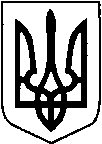 КИЇВСЬКА ОБЛАСТЬТЕТІЇВСЬКА МІСЬКА РАДАVІІІ СКЛИКАННЯ ВІСІМНАДЦЯТА      СЕСІЯДруге пленарне засідання     Р І Ш Е Н Н Я
23.03.2023 р.                                   №  871 -18 –VIIІПро укладання попередніх договорів орендина користування земельними ділянками водного фонду по Тетіївській міській раді                      Розглянувши заяви ФОП, підприємств, організацій та керуючись Земельним кодексом та Законом України „Про місцеве самоврядування в Україні”, Законом України „Про оренду землі”, ст.288 Податкового кодексу України  та в інтересах Тетіївської територіальної громади, Тетіївська міська радаВИРІШИЛА :            Внести зміни  у рішення 17 сесії 8 скликання Тетіївської міської ради  № 801-17- VIIІ « Про укладання попередніх договорів оренди на користування земельними ділянками водного фонду по Тетіївській міській раді» а саме: пункт 1,2 викласти в новій редакції -« Укласти попередній договір оренди земельної ділянки з громадянином  що використовує землі комунальної власності Тетіївської міської ради за межами с. Ненадиха до  укладання постійного договору оренди згідно чинного законодавства України     - із Весельським Павлом Камілійовичем  на земельну ділянку площею 5,6850 га  - землі водного фонду для рибогосподарських потреб.       Нормативна  грошова  оцінка земельної  ділянки становить 150828 грн 73      коп. Орендна плата за один рік становить 7541 грн 44 коп.  (5 % від нормативної грошової оцінки земельної ділянки). Термін дії договору з 23.10.2022 р. по 23.10.2023 року.»«  Укласти попередній договір оренди земельної ділянки з громадянином  що використовує землі комунальної власності Тетіївської міської ради за межами с. Ненадиха до  укладання постійного договору оренди згідно чинного законодавства України     - із Сломінським Сергієм Івановичем  на земельну ділянку площею 3,5863 га  - землі водного фонду для рибогосподарських потреб.       Нормативна  грошова  оцінка земельної  ділянки становить 124 391,80  грн. Орендна плата за один рік становить 6220 грн 00 коп.  (5 % від нормативної грошової оцінки земельної ділянки). Термін дії договору з 23.10.2022 р. по 01.04.2023 року.»2.Укласти попередній договір оренди з суб”єктом підприємницької діяльності, що використовує землі комунальної власності Тетіївської міської ради за межами м. Тетієва до виготовлення водогосподарського паспорта та укладання постійного договору оренди згідно чинного законодавства України     - із Слободяником Олегом Йосиповичем  на земельну ділянку площею 12,5836 га   землі водного фонду для рибогосподарських потреб, кадастровий номер  3224610100:07:014:0030        Нормативна  грошова  оцінка земельної  ділянки становить 333 855 грн   50 коп, встановити плату в сумі 16 692 грн 77 коп. в рік (5 % від нормативної грошової оцінки). Термін дії договору з 01.01.2023 р. по 31.12.2023 року.- з Родюком Сергієм Івановичем на земельну ділянку площею 3,000 га  під землі водного фонду для рибогосподарських потреб (землі Тетіївської міської ради).   Нормативно грошова оцінка земельної ділянки становить 79593 грн 00 коп. встановити плату в сумі 3979 грн 95 коп. в рік (5 % від грошової оцінки), розрахунок проводити помісячно в сумі  331,41 грн. в місяць. Термін дії договору з 01.01.2023 р. по 31.12.2023 року.3.Укласти попередні договора оренди з суб”єктами підприємницької діяльності, що використовують землі комунальної власності Тетіївської міської ради в с. Дзвеняче до реєстрації договорів згідно чинного законодавства     - з Климюком Григорієм Григоровичем на земельну ділянку площею 1,9498 га с. Тарасівка під землі водного фонду для рибогосподарських потреб   Нормативно грошова оцінка земельної ділянки становить 51 730 грн 14 коп, встановити плату в сумі 2586 грн 51 коп. в рік (5 % від грошової оцінки), розрахунок проводити помісячно в сумі 215,54 грн. в місяць. Термін дії договору з 01.01.2023 р. по 31.12.2023 року.    - Щербатюк Оксаною Анатолівною на земельну ділянку площею 65,4520 га під землі водного фонду для рибогосподарських потреб (землі Тетіївської міської ради за межами  с. Дзвеняче), кадастровий номер  3224682800:04:008:0001      Нормативно грошова оцінка земельної ділянки становить 1 344 724 грн. 38  коп. встановити плату в сумі 67236 грн. 22 коп.  в рік (5 % від грошової оцінки), розрахунок проводити помісячно в сумі 5603 грн. 02 коп. в місяць. Термін дії договору з 01.01.2023 р. по 31.12.2023 року.         4.Укласти попередні договора оренди з суб”єктом підприємницької діяльності,  що використовують землі комунальної власності Тетіївської міської ради с. Дібрівка до реєстрації договорів згідно чинного законодавства      - з Кобрином Іваном Івановичем на земельну ділянку площею 24,9 га під землі водного фонду для рибогосподарських потреб   Нормативно грошова оцінка земельної ділянки становить 660 621 грн 90 коп, встановити плату в сумі 33031 грн 09 коп. в рік (5 % від грошової оцінки), розрахунок проводити помісячно в сумі 2752,59 грн. в місяць. Термін дії договору з 01.01.2023 р. по 31.12.2023 року.      - з Кобрином Іваном Івановичем на земельну ділянку площею 2,0426 га  під землі водного фонду для рибогосподарських потреб   Нормативно грошова оцінка земельної ділянки становить 54 192 грн 22 коп, встановити плату в сумі 2709 грн 61 коп. в рік (5 % від грошової оцінки), розрахунок проводити помісячно в сумі 225,80 грн. в місяць. Термін дії договору з 01.01.2023 р. по 31.12.2023 року.5.Укласти попередні договора оренди з суб”єктом підприємницької діяльності, що використовують землі комунальної власності Тетіївської міської ради за межами с. Дубина до реєстрації договорів згідно чинного законодавства         - Гончаруком Федором Филимоновичем на земельну ділянку площею 2,0531 га під землі водного фонду для рибогосподарських потреб (землі Тетіївської міської ради за межами  с. Дубина), кадастровий номер : 3224683200:05:003:0021      Нормативно грошова оцінка земельної ділянки становить 54470 грн. 80 коп. встановити плату в сумі 2723 грн 54 коп. в рік (5 % від грошової оцінки), розрахунок проводити помісячно в сумі 226,96 грн. в місяць. Термін дії договору з 01.01.2023 р. по 31.12.2023 року.             - Гончаруком Федором Филимоновичем на земельну ділянку площею 0,8329 га під землі водного фонду для рибогосподарських потреб (землі Тетіївської міської ради за межами  с. Дубина), кадастровий номер : 3224683200:05:003:0020    Нормативно грошова оцінка земельної ділянки становить 22097 грн 67 коп. встановити плату в сумі 1104 грн 88 коп. в рік (5 % від грошової оцінки), розрахунок проводити помісячно в сумі 92,07 грн. в місяць. Термін дії договору з 01.01.2023 р. по 31.12.2023 року.  6.Укласти попередні договора оренди з суб”єктами підприємницької діяльності, що використовують землі комунальної власності Тетіївської міської ради за межами с. Кашперівка до реєстрації договорів згідно чинного законодавства       - Соляником Василем Івановичем на земельну ділянку площею 23,6198 га під землі водного фонду для рибогосподарських потреб.         Нормативно грошова оцінка земельної ділянки становить 626656 грн 91 коп. встановити плату в сумі 31332 грн 84 коп. в рік (5 % від грошової оцінки), розрахунок проводити помісячно в сумі 2611,07 грн. в місяць. Термін дії договору з 01.01.2023 р. по 31.12.2023 року.           - Соляником Василем Івановичем на земельну ділянку площею 18,0963 га під землі водного фонду для рибогосподарських потреб.   Нормативно грошова оцінка земельної ділянки становить 480112 грн 93 коп. встановити плату в сумі 24005 грн 65 коп. в рік (5 % від грошової оцінки), розрахунок проводити помісячно в сумі 2000,47 коп. в місяць. Термін дії договору з 01.01.2023 р. по 31.12.2023 року.      - Задорожним Миколою  Васильовичем на земельну ділянку площею 18,5584 га під землі водного фонду для рибогосподарських потреб, кадастровий номер : 3224683600:04:016:0001     Нормативно грошова оцінка земельної ділянки становить 255280 грн 03  коп. встановити плату в сумі 12764 грн 00 коп. в рік (5 % від грошової оцінки), розрахунок проводити помісячно в сумі  1063,67 грн. в місяць. Термін дії договору з 01.01.2023 р. по 31.12.2023 року.  7.Укласти попередні договора оренди з громадянами,  що використовують землі комунальної власності Тетіївської міської ради за межами с. Кошів до реєстрації договорів згідно чинного законодавства :  - Цімох Ярославом Васильовичем на земельну ділянку площею 2,4336 га під землі водного фонду для рибогосподарських потреб (землі Тетіївської міської ради за межами с. Кошів), кадастровий номер 3224684400:03:015:0024.     Нормативно грошова оцінка земельної ділянки становить 64565 грн 84  коп. Встановити плату в сумі 3228 грн 29 коп. в рік (5 % від грошової оцінки). Термін дії договору з 01.01.2023 р. по 31.12.2023 року.     - Цімох Юрієм Васильовичем на земельну ділянку площею 2,298 га під землі водного фонду для рибогосподарських потреб (землі Тетіївської міської ради за межами с. Кошів), кадастровий номер  3224684400:03:015:0023.     Нормативно грошова оцінка земельної ділянки становить 60968 грн 24  коп. Встановити плату в сумі 3048 грн 41 коп. в рік (5 % від грошової оцінки). Термін дії договору з 01.01.2023 р. по 31.12.2023 року.     - Побірайком Олександром  Олександровичем  на земельну ділянку площею 3,2309 га під землі водного фонду для рибогосподарських потреб (землі Тетіївської міської ради за межами с. Кошів), кадастровий номер  3224684400:03:016:0015.     Нормативно грошова оцінка земельної ділянки становить 85719 грн 01 коп. Встановити плату в сумі 4285 грн 95 коп. в рік (5 % від грошової оцінки). Термін дії договору з 01.01.2023 р. по 31.12.2023 року.     - Бусловим Іваном Миколайовичем на земельну ділянку площею 2,7551 га під землі водного фонду для рибогосподарських потреб (землі Тетіївської міської ради за межами с. Кошів), кадастровий номер  3224684400:03:015:0025.     Нормативно грошова оцінка земельної ділянки становить 73095 грн 56  коп. Встановити плату в сумі 3654 грн 78 коп. в рік (5 % від грошової оцінки). Термін дії договору з 01.01.2023 р. по 31.12.2023 року.     - Слободянюком В'ячеславом Дмитровичем на земельну ділянку площею 2,9007 га під землі водного фонду для рибогосподарських потреб (землі Тетіївської міської ради за межами с. Кошів), кадастровий номер 3224684400:03:014:0002.     Нормативно грошова оцінка земельної ділянки становить 76958 грн 47  коп. Встановити плату в сумі 3847 грн 92 коп. в рік (5 % від грошової оцінки). Термін дії договору з 01.01.2023 р. по 31.12.2023 року. - Герасимець  Руслану  Анатолійовичу на земельну ділянку площею 3,3268 га під землі водного фонду для рибогосподарських потреб (землі Тетіївської міської ради за межами с. Кошів), кадастровий номер  3224684400:03:017:0001.     Нормативно грошова оцінка земельної ділянки становить 88263 грн 33  коп. Встановити плату в сумі 4413 грн 17 коп. в рік (5 % від грошової оцінки). Термін дії договору з 01.01.2023 р. по 31.12.2023 року. 8.Укласти попередні договора оренди з громадянами, що використовують землі комунальної власності Тетіївської міської ради за межами с. Клюки до реєстрації договорів згідно чинного законодавства    - Дем'янчуком Володимиром Володимировичем на земельну ділянку площею 9,0074 га під землі водного фонду для рибогосподарських потреб (землі Тетіївської міської ради за межами  с. Клюки  )      Нормативно грошова оцінка земельної ділянки становить 238975 грн 33 коп. Встановити плату в сумі 11948 грн 77 коп. в рік (5 % від грошової оцінки), розрахунок проводити помісячно в сумі 995,73 грн. в місяць. Термін дії договору з 01.01.2023 р. по 31.12.2023 року.           - Силіним Миколою Вікторовичем на земельну ділянку площею 2,2754 га під землі водного фонду для рибогосподарських потреб (землі Тетіївської міської ради за межами  с. Клюки  ), кадастровий номер : 3224684000:06:003:0019     Нормативно грошова оцінка земельної ділянки становить 60368 грн 64 коп. Встановити плату в сумі 3018 грн 43 коп. в рік (5 % від грошової оцінки), розрахунок проводити помісячно в сумі 251,53 грн. в місяць. Термін дії договору з 01.01.2023 р. по 31.12.2023 року.    - Силіним Миколою Вікторовичем на земельну ділянку площею 6,6378 га під землі водного фонду для рибогосподарських потреб (землі Тетіївської міської ради за межами  с. Клюки  ), кадастровий номер : 3224684000:06:014:0032    Нормативно грошова оцінка земельної ділянки становить 176107 грн 47 коп. Встановити плату в сумі 8805 грн 37 коп. в рік (5 % від грошової оцінки), розрахунок проводити помісячно в сумі 733,78 грн. в місяць. Термін дії договору з 01.01.2023 р. по 31.12.2023 року.           - Силіним Миколою Вікторовичем на земельну ділянку площею 3,772 га під землі водного фонду для рибогосподарських потреб (землі Тетіївської міської ради за межами с. Клюки ), кадастровий номер 3224684000:05:002:0012     Нормативно грошова оцінка земельної ділянки становить 100074 грн 93 коп. Встановити плату в сумі 5003 грн. 75  коп. в рік (5 % від грошової оцінки), розрахунок проводити помісячно в сумі 416,98 грн. в місяць. Термін дії договору з 01.01.2023 р. по 31.12.2023 року.  9.Укласти попередні договора оренди з суб”єктами підприємницької діяльності, що використовують землі комунальної власності Тетіївської міської ради в с. Михайлівка до реєстрації договорів згідно чинного законодавства    - Щербатюк Оксаною Анатолівною на земельну ділянку площею 9,4032 га під землі водного фонду для рибогосподарських потреб (землі Тетіївської міської ради за межами  с. Михайлівка  ), кадастровий номер  3224684600:02:003:0003     Нормативно грошова оцінка земельної ділянки становить 164817 грн 02  коп.  встановити плату в сумі 8240 грн. 85  коп.  в рік (5 % від грошової оцінки), розрахунок проводити помісячно в сумі  686,74 рн.  в місяць. Термін дії договору з 01.01.2023 р. по 31.12.2023 року.      - з Климюком Григорієм Григоровичем на земельну ділянку площею 1,2027 га с. Михайлівка під землі водного фонду для рибогосподарських потреб   Нормативно грошова оцінка земельної ділянки становить 31908 грн 83 коп, встановити плату в сумі 1595 грн 44 коп. в рік (5 % від грошової оцінки), розрахунок проводити помісячно в сумі 132,95 грн. в місяць. Термін дії договору з 01.01.2023 р. по 31.12.2023 року.    - з ФОП Полярушем Сергійом Сергійовичем на земельну ділянку площею 27,0000 га під землі водного фонду для рибогосподарських потреб   Нормативно грошова оцінка земельної ділянки становить 716337 грн 00 коп, встановити плату в сумі 35816 грн 85 коп. в рік (5 % від грошової оцінки), розрахунок проводити помісячно в сумі 2984,74 грн. в місяць. Термін дії договору з 01.01.2023 р. по 31.12.2023 року.10.Укласти попередні договора оренди з суб”єктом підприємницької діяльності, що використовують землі комунальної власності Тетіївської міської ради за межами с. Софіпіль до реєстрації договорів згідно чинного законодавства          - Ярошенком Романом Івановичем на земельну ділянку площею 4,3175 га під землі водного фонду для рибогосподарських потреб (землі Тетіївської міської ради за межами  с. Софіпіль), кадастровий номер  3224181200:05:019:0012    Нормативно грошова оцінка земельної ділянки становить 114 547  грн. 59   коп. Встановити плату в сумі 5727  грн. 38   коп. в рік (5 % від грошової оцінки), розрахунок проводити помісячно  в  сумі 477 грн. 27 коп. в місяць. Термін дії договору з 01.01.2023 р. по 31.12.2023 року.          11.Укласти попередні договора оренди з громадянами,  що використовують землі комунальної власності Тетіївської міської ради в с. Ненадиха до реєстрації договорів згідно чинного законодавства      - з Кучерявим Віктором Микитовичем на земельну ділянку площею 1,8854 га за межами с.Ненадиха під землі водного фонду для рибогосподарських потреб   Нормативно грошова оцінка земельної ділянки становить 50021 грн 55 коп, встановити плату в сумі 2501 грн 08 коп. в рік (5 % від грошової оцінки), розрахунок проводити помісячно в сумі 208,42 грн. в місяць. Термін дії договору з 01.01.2023 р. по 31.12.2023 року.      - з Демцюрою Петром Миколайовичем на земельну ділянку площею 2,7204 га за межами с.Ненадиха під землі водного фонду для рибогосподарських потреб.   Нормативно грошова оцінка земельної ділянки становить 72174 грн 93 коп, встановити плату в сумі 3608 грн 75 коп. в рік (5 % від грошової оцінки), розрахунок проводити помісячно в сумі 300,73 грн. в місяць. Термін дії договору з 01.01.2023 р. по 31.12.2023 року.   - із Михальченком Григорієм Сильвестровичем  на земельну ділянку за межами с. Ненадиха площею 5,5409 га   землі водного фонду для рибогосподарських потреб, кадастровий номер  3224684800:02:006:0016     Нормативна  грошова оцінка земельної ділянки становить  220572 грн 81 коп, встановити плату в сумі 11028  грн 64 коп. в рік (5 % від грошової оцінки). Термін дії договору з 01.01.2023 р. по 31.12.2023 року.     - із Дробиною Володимиром Михайловичем  на земельну ділянку площею 5,5 га  - землі водного фонду для рибогосподарських потреб.       Нормативна  грошова  оцінка земельної  ділянки становить 145920 грн   50 коп. Орендна плата за один рік становить  7296 грн 02 коп.  (5 % від нормативної грошової оцінки земельної ділянки). Термін дії договору з 01.01.2023 р. по 31.12.2023 року.   - із  Балагурою Олегом Вікторовичем на земельну ділянку площею 12,8765 га   землі водного фонду для рибогосподарських потреб, кадастровий номер  3224684800:03:012:0001     Нормативна  грошова оцінка земельної ділянки становить  341 626 грн 42 коп, встановити плату в сумі 17081 грн 32 коп. в рік (5 % від грошової оцінки). Термін дії договору з 01.01.2023 р. по 31.12.2023 року.12.Укласти попередні договора оренди з громадянами,  що використовують землі комунальної власності Тетіївської міської ради за межами с. Теліжинці до реєстрації договорів згідно чинного законодавства :    - з Кравцем Віктором  Петровичем на земельну ділянку по вул. Зарічній, 6  площею 1,2 га для експлуатації та догляду за гідротехнічними, іншими водогосподарськими спорудами і каналами (землі Тетіївської міської ради за межами с. Теліжинці).    Нормативно грошова оцінка земельної ділянки становить 31837 грн 20  коп. Встановити плату в сумі 2546 грн 97 коп. в рік (8 % від грошової оцінки). Термін дії договору з 01.01.2023 р. по 31.12.2023 року.      - з Кравцем Віктором Петровичем на земельну ділянку площею 1,2 га для експлуатації та догляду за гідротехнічними, іншими водогосподарськими спорудами і каналами (землі Тетіївської міської ради за межами с. Теліжинці).    Нормативно грошова оцінка земельної ділянки становить 31837 грн 20  коп. Встановити плату в сумі 2546 грн 97 коп. в рік (8 % від грошової оцінки). Термін дії договору з 01.01.2023 р. по 31.12.2023 року.  13.Укласти попередні договора оренди з громадянами, що використовують землі комунальної власності Тетіївської міської ради в с. Горошків до реєстрації договору згідно чинного законодавства  - з Лозов’юком Іваном Івановичем на земельну ділянку площею 4,0 га  під землі водного фонду для рибогосподарських потреб   Нормативно грошова оцінка земельної ділянки становить 106124 грн 00 коп, встановити плату в сумі 5306 грн 20 коп. в рік (5 % від грошової оцінки), розрахунок проводити помісячно в сумі 442.18 грн. в місяць. Термін дії договору з 01.01.2022 р. по 31.12.2022 року.   - з Паламарчуком Юрієм Володимировичем  на земельну ділянку площею 2,2 га під землі водного фонду для рибогосподарських потреб.   Нормативно грошова оцінка земельної ділянки становить 58368 грн 20 коп, встановити плату в сумі 2918 грн 41 коп. в рік (5 % від грошової оцінки), розрахунок проводити помісячно в сумі 243.20 грн. в місяць. Термін дії договору з 01.01.2023 р. по 31.12.2023 року.    - з Гарагою Олегом Володимировичем на земельну ділянку площею 1,2 га  під землі водного фонду для рибогосподарських потреб.   Нормативно грошова оцінка земельної ділянки становить 31837 грн 20 коп, встановити плату в сумі 1591 грн 86 коп. в рік (5 % від грошової оцінки), розрахунок проводити помісячно в сумі 132.65 грн. в місяць. Термін дії договору з 01.01.2023 р. по 31.12.2023 року.    - з Жамським Олександром Павловичем на земельну ділянку площею 2,3 га  під землі водного фонду для рибогосподарських потреб.   Нормативно грошова оцінка земельної ділянки становить 61021 грн 30 коп, встановити плату в сумі 3051 грн 06 коп. в рік (5 % від грошової оцінки), розрахунок проводити помісячно в сумі 254.26 грн. в місяць. Термін дії договору з 01.01.2023 р. по 31.12.2023 року.14.Укласти попередні договора оренди з громадянами, що використовують землі комунальної власності Тетіївської міської ради в с. Ріденьке до реєстрації договору згідно чинного законодавства    - з Дем’янчуком Миколою Володимировичем на земельну ділянку площею 0,50 га  під землі водного фонду для рибогосподарських потреб.   Нормативно грошова оцінка земельної ділянки становить 13265 грн 50 коп, встановити плату в сумі 663 грн 27 коп. в рік (5 % від грошової оцінки), розрахунок проводити помісячно в сумі  55.27 грн. в місяць. Термін дії договору з 01.01.2023 р. по 31.12.2023 року.15.Укласти попередні договора оренди з суб”єктом підприємницької діяльності, підприємствами та організаціями, що використовують землі комунальної власності Тетіївської міської ради в с. Тайниця до реєстрації договорів згідно чинного законодавства- СФГ «Перлина» на земельну ділянку площею 20,6736 га під землі водного фонду для рибогосподарських потреб.         Нормативно грошова оцінка земельної ділянки становить 548491 грн 28 коп. встановити плату в сумі 27424 грн 56 коп. в рік (5 % від грошової оцінки), розрахунок проводити помісячно в сумі 2285.38 грн. в місяць. Термін дії договору з 01.01.2023 р. по 31.12.2023 року.   - СФГ«Перлина» на земельну ділянку площею 12.0000 га під землі водного фонду для рибогосподарських потреб.          Нормативно грошова оцінка земельної ділянки становить 318372 грн 00 коп. встановити плату в сумі 15918 грн 60 коп. в рік (5 % від грошової оцінки), розрахунок проводити помісячно в сумі 1326,55 грн. в місяць. Термін дії договору з 01.01.2023 р. по 31.12.2023 року.      16.Укласти попередні договора оренди з громадянами, що використовують землі комунальної власності Тетіївської міської ради в с. Черепинка  до реєстрації договорів згідно чинного законодавства      - з Рябокінь Василем Володимировичем на земельну ділянку площею 4,100 га  під землі водного фонду для рибогосподарських потреб.   Нормативно грошова оцінка земельної ділянки становить 108777 грн 10 коп, встановити плату в сумі 5438 грн 85 коп. в рік (5 % від грошової оцінки), розрахунок проводити помісячно в сумі 453.24 грн. в місяць. Термін дії договору з 01.01.2023 р. по 31.12.2023 року.     - з Рябокінь Василем Володимировичем на земельну ділянку площею 4,700 га  під землі водного фонду для рибогосподарських потреб.   Нормативно грошова оцінка земельної ділянки становить 124695 грн 70 коп, встановити плату в сумі 6234 грн 78 коп. в рік (5 % від грошової оцінки), розрахунок проводити помісячно в сумі 519.56 грн. в місяць. Термін дії договору з 01.01.2023 р. по 31.12.2023 року.     - з Рябокінь Василем Володимировичем на земельну ділянку площею 4,500 га  під землі водного фонду для рибогосподарських потреб.   Нормативно грошова оцінка земельної ділянки становить 119389 грн 50 коп, встановити плату в сумі 5969 грн 47 коп. в рік (5 % від грошової оцінки), розрахунок проводити помісячно в сумі 497.46 грн. в місяць. Термін дії договору з 01.01.2023 р. по 01.12.2023 року.     - з Афанасьєвою Лесею Іванівною на земельну ділянку площею 2,3200 га під землі водного фонду для рибогосподарських потреб.   Нормативно грошова оцінка земельної ділянки становить 61551 грн 92 коп, встановити плату в сумі 3077 грн 60 коп. в рік (5 % від грошової оцінки), розрахунок проводити помісячно в сумі 256.47 грн. в місяць. Термін дії договору з 01.01.2023 р. по 31.12.2023 року.       - Микитюком Сергієм Івановичем  на земельну ділянку площею 1,20 га під землі водного фонду для рибогосподарських потреб.           Нормативно грошова оцінка земельної ділянки становить 31837 грн 20 коп. встановити плату в сумі 1591 грн 86 коп. в рік (5 % від грошової оцінки), розрахунок проводити помісячно в сумі 132,65 грн. в місяць. Термін дії договору з 01.01.2022 р. по 31.12.2023 року.      - із Залевським Віталієм Михайловичем на земельну ділянку за межами с. Черепинка  площею 7,4926 га    землі водного фонду для рибогосподарських потреб, кадастровий номер  3224688200:04:019:0002     Нормативна  грошова оцінка земельної ділянки становить198786 грн 17 коп, встановити плату в сумі 9939 грн 31 коп. в рік (5 % від грошової оцінки) Термін дії договору з 01.01.2023 р. по 31.12.2023 року.      17.Укласти попередні договора оренди з громадянами, що використовують землі комунальної власності Тетіївської міської ради в с. Григорівка до реєстрації договорів згідно чинного законодавства        - Хохичем Віталієм Петровичем на земельну ділянку площею 0,61 га під землі водного фонду для рибогосподарських потреб.         Нормативно грошова оцінка земельної ділянки становить 16183 грн 91 коп. встановити плату в сумі 809 грн 19 коп. в рік (5 % від грошової оцінки), розрахунок проводити помісячно в сумі 67.43 грн. в місяць. Термін дії договору з 01.01.2023 р. по 31.12.2023 року.        18.Укласти попередні договора оренди з громадянами, що використовують землі комунальної власності Тетіївської міської ради в с. Черепин до реєстрації договорів згідно чинного законодавства       - з Петрушко Василем Олександровичем на земельну ділянку площею 1,4 га  вул. Партизанська під землі водного фонду для рибогосподарських потреб   Нормативно грошова оцінка земельної ділянки становить 37143 грн 40 коп, встановити плату в сумі 1857 грн 17 коп. в рік (5 % від грошової оцінки), розрахунок проводити помісячно в сумі 154,76 грн. в місяць. Термін дії договору з 01.01.2023 р. по 31.12.2023 року.          - Іванченком Василем Петровичем на земельну ділянку площею 6,2110 га під землі водного фонду для рибогосподарських потреб.          Нормативно грошова оцінка земельної ділянки становить 164784 грн 04 коп. встановити плату в сумі 8239 грн 20 коп. в рік (5 % від грошової оцінки), розрахунок проводити помісячно в сумі 686.60 грн. в місяць. Термін дії договору з 01.01.2023 р. по 31.12.2023 року.           - Іванченком Василем Петровичем на земельну ділянку площею 5,3139 га під землі водного фонду для рибогосподарських потреб.           Нормативно грошова оцінка земельної ділянки становить 140983 грн 08 коп. встановити плату в сумі 7049 грн 15 коп. в рік (5 % від грошової оцінки), розрахунок проводити помісячно в сумі 587.43 грн. в місяць. Термін дії договору з 01.01.2023 р. по 31.12.2023 року.      - із Залевським Віталієм Михайловичем на земельну ділянку за межами с. Черепин  площею 6,1023 га   землі водного фонду для рибогосподарських потреб, кадастровий номер  3224688200:04:018:0006     Нормативна грошова оцінка земельної ділянки становить 161900 грн 12 коп, встановити плату в сумі 8095 грн 00 коп. в рік (5 % від грошової оцінки). Термін дії договору з 01.01.2023 р. по 31.12.2023 року.19.Укласти попередні договора оренди з громадянами що використовують землі комунальної власності Тетіївської міської ради в с. Скибинці до реєстрації договорів згідно чинного законодавств    - з Кобрином Іваном Івановичем на земельну ділянку площею 3,38 га  під землі водного фонду для рибогосподарських потреб   Нормативно грошова оцінка земельної ділянки становить 89674 грн 78 коп, встановити плату в сумі 4483 грн 74 коп. в рік (5 % від грошової оцінки), розрахунок проводити помісячно в сумі 373.64 грн. в місяць. Термін дії договору з 01.01.2023 р. по 31.12.2023 року.     - з Ковбасюком Миколою Васильовичем на земельну ділянку площею 20,00 га   під землі водного фонду для рибогосподарських потреб   Нормативно грошова оцінка земельної ділянки становить 530620 грн 00 коп, встановити плату в сумі 26531 грн 00 коп. в рік (5 % від грошової оцінки), розрахунок проводити помісячно в сумі  2210.92 грн. в місяць. Термін дії договору з 01.01.2023 р. по 31.12.2023 року.20.Укласти попередні договора оренди з громадянами, що використовують землі комунальної власності Тетіївської міської ради с. Хмелівка до реєстрації договорів згідно чинного законодавства  - Іщуком Олександром Григоровичем на земельну ділянку площею 4.3137 га під землі водного фонду для рибогосподарських потреб.    Нормативно грошова оцінка земельної ділянки становить 114446 грн 77 коп. встановити плату в сумі 5722 грн 34 коп. в рік (5 % від грошової оцінки), розрахунок проводити помісячно в сумі 476.86 грн. в місяць. Термін дії договору з 01.01.2023 р. по 31.12.2023 року.     - Щербатим Леонідом Івановичем на земельну ділянку площею 2.4761 га під землі водного фонду для рибогосподарських потреб.       Нормативно грошова оцінка земельної ділянки становить 65693 грн 41 коп. встановити плату в сумі 3284 грн 67 коп. в рік (5 % від грошової оцінки), розрахунок проводити помісячно в сумі 273.72 грн. в місяць. Термін дії договору з 01.01.2023 р. по 31.12.2023 року.     - Безчасним Валерієм Юрійовичем на земельну ділянку площею 2.4687 га під землі водного фонду для рибогосподарських потреб.       Нормативно грошова оцінка земельної ділянки становить 65497 грн 08 коп. встановити плату в сумі 3274 грн 85 коп. в рік (5 % від грошової оцінки), розрахунок проводити помісячно в сумі 272,90 грн. в місяць. Термін дії договору з 01.01.2023 р. по 31.12.2023 року.  21.Укласти попередній договір оренди з підприємством, що використовує землі комунальної власності Тетіївської міської ради в межах с. Галайки до виготовлення водогосподарського паспорта та укладання постійного договору оренди згідно чинного законодавства України    - із ТОВ «Проектно-монтажною компанією «Тепловент» на земельну ділянку площею 16,0701 га  землі водного фонду для рибогосподарських потреб, кадастровий номер  3224688200:05:016:0001     Нормативна грошова оцінка земельної ділянки становить 426355 грн 82 коп, встановити плату в сумі 21317 грн 80 коп. в рік (5 % від грошової оцінки). Термін дії договору з 01.01.2023 р по 31.12.2023 року.22.Укласти попередній договір оренди з фермерським  господарством, що використовує землі комунальної власності Тетіївської міської ради за межами с. Денихівка   до виготовлення водогосподарського паспорта та укладання постійного договору оренди згідно чинного законодавства України  - із  ФГ «Червона  калина» на земельну ділянку площею 8,2181 га   землі водного фонду для рибогосподарських потреб.   Нормативна  грошова оцінка земельної ділянки становить  218 034 грн 41 коп, встановити плату в сумі 10 901 грн 72 коп. в рік (5 % від грошової оцінки). Термін дії договору з 01.01.2023 р. по 31.12.2023 року.23.Розмір відшкодування визначений у відповідності до грошової оцінки земель населених пунктів  територіальної громади та затверджених відсотків для встановлення орендної плати. У разі невизначеної нормативної грошової оцінки земельних ділянок розрахунок проводити від вартості одного гектара ріллі по Київській області та застосовувати відсоткову ставку «5».24.Контроль за виконанням даного рішення покласти на постійну депутатську комісію з питань регулювання земельних відносин, архітектури, будівництва та охорони навколишнього середовища (голова Крамар О.А.)    Міський голова                                                     Богдан БАЛАГУРА